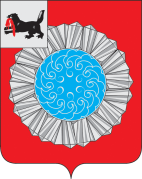 Российская ФедерацияИркутская областьСлюдянский муниципальный районДУМА МУНИЦИПАЛЬНОГО ОБРАЗОВАНИЯСЛЮДЯНСКИЙ РАЙОНР Е Ш Е Н И ЕРешение принято районной Думой  26 декабря 2019г. Об утверждении Положения об отдельныхвопросах размещения нестационарных торговыхобъектов на землях или земельных участках, находящихся в муниципальной собственности муниципального образования Слюдянский район, а также на земельных участках, находящихся на территории сельских поселений, входящих в состав муниципального образования Слюдянский район, государственная собственность на которые не разграниченаВ соответствии с Земельным кодексом Российской Федерации, Федеральным законом от 28 декабря 2009 года № 381-ФЗ «Об основах государственного регулирования торговой деятельности в Российской Федерации», постановлением Правительства Иркутской области от 08 мая 2018 года № 353-пп «Об утверждении Положения об отдельных вопросах размещения нестационарных торговых объектов», руководствуясь статьями 31, 48 Устава муниципального образования Слюдянский район (новая редакция), зарегистрированного постановлением Губернатора Иркутской области от 30 июня 2005 года № 303-п, РАЙОННАЯ  ДУМА  РЕШИЛА:1. Утвердить Положение об отдельных вопросах размещения нестационарных торговых объектов на землях или земельных участках, находящихся в муниципальной собственности муниципального образования Слюдянский район, а также на земельных участках, находящихся на территории сельских поселений, входящих в состав муниципального образования Слюдянский район, государственная собственность на которые не разграничена (прилагается).2. Опубликовать настоящее решение в специальном выпуске газеты «Славное море», а также разместить на официальном сайте администрации муниципального образования Слюдянский район в информационно-телекоммуникационной сети «Интернет»: www.sludyanka.ru.Мэр муниципального образованияСлюдянский район                                                                                           А.Г. ШульцПредседатель Думы муниципальногообразования Слюдянский район                                                                    А.В. Николаевот 26.12.2019 г. № 44 – VII рдУТВЕРЖДЕНОРешением Думы муниципального образованияСлюдянский районот 26.12.2019 г.  № 44- VII рдПОЛОЖЕНИЕ ОБ ОТДЕЛЬНЫХ ВОПРОСАХ РАЗМЕЩЕНИЯ НЕСТАЦИОНАРНЫХ ТОРГОВЫХ ОБЪЕКТОВ НА ЗЕМЛЯХ ИЛИ ЗЕМЕЛЬНЫХ УЧАСТКАХ, НАХОДЯЩИХСЯ В МУНИЦИПАЛЬНОЙ СОБСТВЕННОСТИ МУНИЦИПАЛЬНОГО ОБРАЗОВАНИЯ СЛЮДЯНСКИЙ РАЙОН, А ТАКЖЕ НА ЗЕМЕЛЬНЫХ УЧАСТКАХ, НАХОДЯЩИХСЯ НА ТЕРРИТОРИИ СЕЛЬСКИХ ПОСЕЛЕНИЙ, ВХОДЯЩИХ В СОСТАВ МУНИЦИПАЛЬНОГО ОБРАЗОВАНИЯ СЛЮДЯНСКИЙ РАЙОН, ГОСУДАРСТВЕННАЯ СОБСТВЕННОСТЬ НА КОТОРЫЕ НЕ РАЗГРАНИЧЕНА1. Положение об отдельных вопросах размещения нестационарных торговых объектов на землях или земельных участках, находящихся в муниципальной собственности муниципального образования Слюдянский район, а также на земельных участках, находящихся на территории сельских поселений, входящих в состав муниципального образования Слюдянский район, государственная собственность на которые не разграничена (далее - Положение), разработано в соответствии с Земельным кодексом Российской Федерации, Федеральным законом от 28 декабря 2009 года № 381-ФЗ «Об основах государственного регулирования торговой деятельности в Российской Федерации» и регулирует порядок предоставления права на размещение нестационарного торгового объекта путем заключения договора на размещение нестационарного торгового объекта.2. Настоящее Положение применяется при размещении нестационарных торговых объектов на землях или земельных участках, находящихся в муниципальной собственности муниципального образования Слюдянский район, а также на земельных участках, находящихся на территории сельских поселений, входящих в состав муниципального образования Слюдянский район, государственная собственность на которые не разграничена (далее - земельный участок).3. Размещение нестационарных торговых объектов осуществляется на основании схемы размещения нестационарных торговых объектов, утвержденной в порядке, установленном уполномоченным исполнительным органом государственной власти Иркутской области (далее - схема размещения).4. Предоставление права на размещение нестационарного торгового объекта на земельном участке в месте, определенном схемой размещения, осуществляется путем заключения договора на размещение нестационарного торгового объекта (далее - договор на размещение).5. За размещение нестационарного торгового объекта на основании договора на размещение взимается плата.6. Размер платы за размещение нестационарного торгового объекта на основании договора на размещение, заключенного без проведения торгов, определяется на основании отчета независимого оценщика, составленного в соответствии с Федеральным законом от 29 июля 1998 года № 135-ФЗ «Об оценочной деятельности в Российской Федерации».7. Размер платы за размещение нестационарного торгового объекта на основании договора на размещение, заключенного по результатам торгов, определяется по итогам торгов.8. Решение о заключении договора на размещение принимается администрацией муниципального образования Слюдянский район путем принятия постановления администрации муниципального образования Слюдянский район.9. Уполномоченным органом на заключение договора на размещение, а также на проведение соответствующих процедур определить муниципальное казенное учреждение «Комитет по управлению муниципальным имуществом и земельным отношениям муниципального образования Слюдянский район» (далее – КУМИ администрации муниципального района).10. В случае наличия в схеме размещения свободного от прав третьих лиц места для размещения нестационарного торгового объекта КУМИ администрации муниципального района обеспечивает опубликование извещения о наличии такого места и предоставлении права на размещение нестационарного торгового объекта путем заключения договора на размещение (далее - извещение) на официальном сайте администрации муниципального образования Слюдянский район в информационно-телекоммуникационной сети "Интернет": www.sludyanka.ru, в газете «Славное море», которое должно содержать:1) информацию о предоставлении права на размещение нестационарного торгового объекта путем заключения договора на размещение;2) адрес и способ подачи заявления на предоставление права на размещение нестационарного торгового объекта путем заключения договора на размещение (далее - заявление);3) дату начала и окончания приема заявлений;4) адрес или иное описание местоположения земельного участка в месте, определенном схемой размещения, на котором предполагается размещение нестационарного торгового объекта;5) кадастровый номер (при наличии) и площадь земельного участка в месте, определенном схемой размещения, на котором предполагается размещение нестационарного торгового объекта;6) вид и площадь предполагаемого к размещению нестационарного торгового объекта;7) срок размещения нестационарного торгового объекта.11. С целью предоставления права на размещение нестационарного торгового объекта путем заключения договора на размещение заинтересованные граждане, юридические лица и индивидуальные предприниматели (далее - заявители) обращаются в установленный в извещении срок в КУМИ администрации муниципального района с заявлением.12. В заявлении указываются:1) фамилия, имя, отчество (при наличии), адрес места жительства, идентификационный номер налогоплательщика, данные документа, удостоверяющего личность (для гражданина или индивидуального предпринимателя);2) наименование, место нахождения, государственный регистрационный номер записи о государственной регистрации юридического лица в едином государственном реестре юридических лиц и идентификационный номер налогоплательщика (для юридического лица);3) почтовый адрес, адрес электронной почты, номер телефона для связи с заявителем или представителем заявителя;4) вид и площадь нестационарного торгового объекта;5) адрес или местоположение земельного участка в месте, определенном схемой размещения, на котором предполагается размещение нестационарного торгового объекта;6) кадастровый номер (при наличии) земельного участка, на котором предполагается размещение нестационарного торгового объекта.13. К заявлению прилагаются следующие документы:1) документ, удостоверяющий личность заявителя;2) документы, удостоверяющие личность и подтверждающие полномочия представителя заявителя, в случае, если с заявлением обращается представитель заявителя;3) надлежащим образом заверенный перевод на русский язык документов о государственной регистрации юридического лица в соответствии с законодательством иностранного государства в случае, если заявителем является иностранное юридическое лицо;4) схема расположения земельного участка (в случае если земельный участок не образован), подготовленная в соответствии с требованиями, установленными приказом Министерства экономического развития Российской Федерации от 27 ноября 2014 года № 762 «Об утверждении требований к подготовке схемы расположения земельного участка или земельных участков на кадастровом плане территории и формату схемы расположения земельного участка или земельных участков на кадастровом плане территории при подготовке схемы расположения земельного участка или земельных участков на кадастровом плане территории в форме электронного документа, формы схемы расположения земельного участка или земельных участков на кадастровом плане территории, подготовка которой осуществляется в форме документа на бумажном носителе»;5) выписка из единого государственного реестра индивидуальных предпринимателей (для индивидуальных предпринимателей);6) выписка из единого государственного реестра юридических лиц (для юридических лиц).Если документы, указанные в подпунктах 5, 6 настоящего пункта, не были представлены заявителем, указанные документы (сведения, содержащиеся в них) запрашиваются КУМИ администрации муниципального района в порядке межведомственного информационного взаимодействия в соответствии с законодательством.14. Заявление и документы, указанные в пункте 13 настоящего Положения, могут быть представлены в КУМИ администрации муниципального района одним из следующих способов:1) путем личного обращения в КУМИ администрации муниципального района. В этом случае копии с подлинников документов снимает лицо, ответственное за прием документов, и удостоверяет их при сверке с подлинниками. Подлинники документов возвращаются представившему их лицу в день личного обращения;2) через организации почтовой связи. В этом случае документы представляются в копиях, заверенных нотариусом или должностным лицом, уполномоченным в соответствии с законодательством на совершение нотариальных действий;3) в форме электронных документов, которые передаются с использованием информационно-телекоммуникационной сети "Интернет", включая единый портал государственных и муниципальных услуг;4) через многофункциональный центр предоставления государственных и муниципальных услуг.15. Заявление подлежит регистрации не позднее рабочего дня, следующего за днем его поступления в КУМИ администрации муниципального района.Днем поступления заявления является дата его регистрации как входящего документа либо дата, указанная на уведомлении о вручении почтового отправления, в котором содержится заявление и прилагаемые к нему документы.16. В случае если в установленный в извещении срок для подачи заявления поступило заявление, соответствующее требованиям, установленным пунктом 12 настоящего Положения, с приложением всех необходимых документов, указанных в пункте 13 настоящего Положения, КУМИ администрации муниципального района в случае отсутствия оснований для отказа в заключении договора на размещение, указанных в пункте 19 настоящего Положения, в течение 10 рабочих дней с даты окончания приема заявлений принимает решение о заключении договора на размещение с заявителем, подавшим такое заявление.17. В случае если в установленный в извещении срок для подачи заявлений поступило два и более заявлений в отношении одного и того же земельного участка в месте, определенном схемой размещения, КУМИ администрации муниципального района в течение пяти рабочих дней с даты окончания приема заявлений принимает решение об отказе в заключении договора на размещение и о проведении торгов на заключение договора на размещение с одновременным уведомлением заявителя о принятии такого решения.18. КУМИ администрации муниципального района в срок не позднее пяти рабочих дней со дня принятия решения о заключении договора на размещение или об отказе в его заключении направляет заявителю письменное уведомление почтовым отправлением с уведомлением о вручении либо по обращению заявителя вручает лично под роспись.В случае принятия решения о заключении договора на размещение в уведомлении указываются дата, время и место заключения договора.В случае принятия решения об отказе в заключении договора на размещение в уведомлении указываются причины отказа.19. Решение об отказе в заключении договора на размещение принимается в случае:1) непредставления или представления неполного перечня документов, указанных в пункте 13 настоящего Положения (за исключением документов, которые заявители вправе представить);2) представления неполных и (или) недостоверных сведений, указанных в заявлении и (или) документах;3) несоответствия заявления требованиям, указанным в пункте 12 настоящего Положения;4) если заявление подано в отношении земельного участка в месте, определенном схемой размещения, для размещения нестационарного торгового объекта, в отношении которого имеется действующий договор на размещение;5) если место размещения нестационарного торгового объекта не определено схемой размещения;6) если площадь нестационарного торгового объекта превышает площадь земельного участка в месте, определенном схемой размещения, в отношении которого подано заявление;7) если заявление подано в отношении земельного участка в месте, определенном схемой размещения, на который утверждена схема расположения земельного участка или принято решение о предварительном согласовании предоставления земельного участка.20. В случае проведения торгов на заключение договора на размещение организатором таких торгов выступает КУМИ администрации муниципального района.21. Способ проведения торгов на заключение договора на размещение определяется организатором торгов.22. Извещение о проведении торгов размещается на официальном сайте администрации муниципального образования Слюдянский район в информационно-телекоммуникационной сети «Интернет»: www.sludyanka.ru, в газете «Славное море» не менее чем за 30 календарных дней до дня проведения торгов.Указанное извещение должно быть доступно для ознакомления всем заинтересованным лицам без взимания платы.23. КУМИ администрации муниципального района проводит торги на заключение договора на размещение в соответствии с Правилами проведения конкурсов или аукционов на право заключения договоров аренды, договоров безвозмездного пользования, договоров доверительного управления имуществом, иных договоров, предусматривающих переход прав в отношении государственного или муниципального имущества, утвержденными приказом Федеральной антимонопольной службы Российской Федерации от 10 февраля 2010 года № 67.24. Начальной ценой предмета торгов на заключение договора на размещение является рыночная стоимость права на размещение нестационарного торгового объекта на основании договора на размещение, определенная в соответствии с Федеральным законом от 29 июля 1998 года № 135-ФЗ «Об оценочной деятельности в Российской Федерации».25. По результатам проведения торгов на заключение договора на размещение КУМИ администрации муниципального района в течение пяти рабочих дней со дня проведения таких торгов направляет победителю или единственному принявшему участие в торгах участнику уведомление о необходимости явиться в КУМИ администрации муниципального района для заключения договора на размещение.26. Договор на размещение заключается на срок до семи лет.27. Граждане, юридические лица и индивидуальные предприниматели, заключившие договор на размещение, имеют право на заключение нового договора на размещение на этом же месте без проведения торгов при наличии в совокупности следующих условий:1) заявление о заключении нового договора на размещение подано этим гражданином, этим юридическим лицом или этим индивидуальным предпринимателем до дня истечения срока действия ранее заключенного договора на размещение;2) ранее заключенный договор на размещение не был расторгнут с этим гражданином, с этим юридическим лицом или с этим индивидуальным предпринимателем в связи с ненадлежащим исполнением им обязанностей по договору на размещение.28. В случае необходимости изъятия земельного участка в месте, определенном схемой размещения, на котором размещается нестационарный торговый объект, для государственных или муниципальных нужд уполномоченный орган уведомляет об этом гражданина, юридическое лицо или индивидуального предпринимателя и предлагает ему заключить договор на размещение в ином равноценном месте, определенном схемой размещения, предоставленному ранее месту размещения нестационарного торгового объекта, без проведения торгов.Председатель КУМИ администрациимуниципального района, заместительмэра муниципального образованияСлюдянский район								Л.В. Стаценская